администрация ПОСТАНОВЛЯЕТ: 1. Внести изменения в постановление администрации МР «Печора» от 18.01.2019 № 40 «Об оплате труда работников муниципального автономного учреждения «Печорское время»:1.1. В положении об оплате труда работников муниципального автономного учреждения «Печорское время»:1.1.1. в разделе 2 таблицу пункта 2.1 изложить в следующей редакции:«   ».           2. Настоящее постановление вступает в силу с даты подписания и  подлежит размещению на официальном сайте  муниципального района «Печора».АДМИНИСТРАЦИЯ МУНИЦИПАЛЬНОГО РАЙОНА «ПЕЧОРА»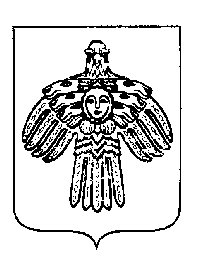 «ПЕЧОРА» МУНИЦИПАЛЬНÖЙ  РАЙОНСААДМИНИСТРАЦИЯ ПОСТАНОВЛЕНИЕ ШУÖМПОСТАНОВЛЕНИЕ ШУÖМПОСТАНОВЛЕНИЕ ШУÖМ« 24»  января  2023 г.г. Печора,  Республика Коми	                          № 121/1     О внесении изменений в постановление администрации МР «Печора» от 18.01.2019 № 40 Наименование должности Должностной оклад (рублей)Директор –главный редактор13790Заместитель директора 12415Главный бухгалтер11395Глава муниципального района –руководитель администрации   В.А. Серов